w     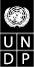 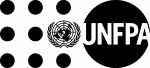 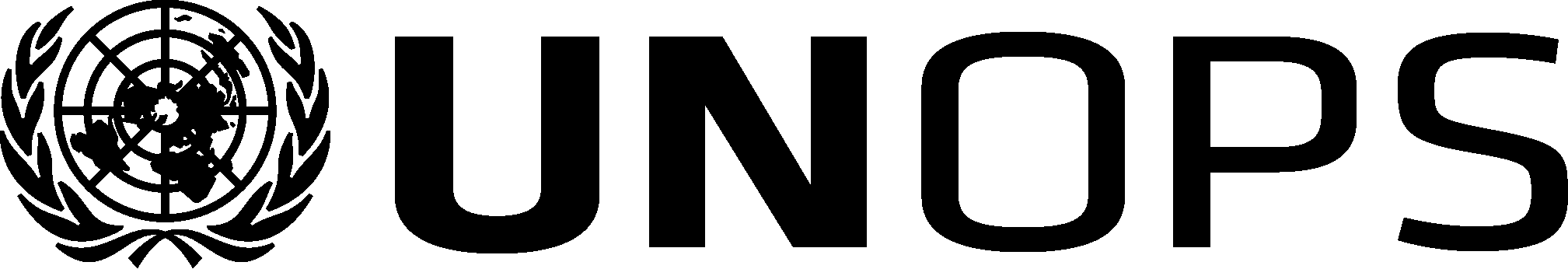 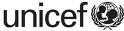 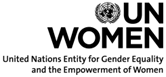 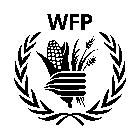 Отчет о совместном рабочем визите в Уганду членов исполнительного совета ПРООН/ЮНФПА/ЮНОПС, ЮНИСЕФ, «ООН-женщины» и ВПП в период с 30 апреля по 4 мая 2018 годаСправочная информацияОбзор визитаСовместный рабочий визит в Уганду членов исполнительного совета ПРООН/ЮНФПА/ЮНОПС, ЮНИСЕФ, «ООН-женщины» и ВПП состоялся в период с 30 апреля по 4 мая 2018 года. Делегацию из 25 членов совета возглавил Е.П. г-н Ягдиш Дхарамканд Кунджул, постоянный представитель о-ва Маврикий при Организации Объединенных Наций и президент исполнительного совета ПРООН, ЮНФПА и ЮНОПС. Полный перечень членов делегации см. в приложении.Цель визита — оценка эффективности работы Организации Объединенных Наций в Уганде в отношении следующих вопросов: a) поддержка реализации национальных приоритетов развития, включая согласование с повесткой дня в области устойчивого развития на период до 2030 года; и b) партнерские отношения и сотрудничество в рамках инициативы «Единство действий» и работа с другими сторонами, включая федеральные и местные правительства, бенефициаров, государства-члены, неправительственные организации, гражданское общество, частный сектор и других участников процесса развития. После визита делегация составила рекомендации по усилению a) влияния Организации Объединенных Наций в Уганде b) работы исполнительных советов; и c) планирования будущих рабочих визитов.В особенности это касается улучшения понимания и содержательности текущих дискуссий по реформированию системы развития Организации Объединенных Наций, внедрению стратегических планов учреждений Организации Объединенных Наций, фондов и программ, а также положений общей главы, изучения Рамочной программы Организации Объединенных Наций по оказанию помощи в целях развития (РПООНПР) в Уганде и максимального усиления влияния в рамках инициативы «Единство действий» Организации Объединенных Наций. В ходе визита были запланированы встречи с: Е.П. Йовэй Кагута Мусевини, президентом Республики Уганда; Е.В. Рухакана Ругунда, премьер-министром республики Уганда, в сопровождении Йейе Одонго, министра иностранных дел, Е.П. Джейн Рут Асенг, министра здравоохранения, и Е.П. Ссемпийа В. Бамулангаки, министра сельского хозяйства, животноводства и рыболовства; Е.П. Ребеккой Кагада, спикером парламента; региональными и местными государственными служащими в регионах Западный Нил и Карамоджи. Делегация также встретилась с несколькими бенефициарами, представителями неправительственных организаций, гражданского общества и представителями государств-членов.Делегация посетила несколько объектов, на которых реализуются проекты при поддержке Организации Объединенных Наций в Кампале, включая институт профподготовки (под руководством ЮНОПС), Национальный центр по экстренным ситуациям, координации и проведению операций (ПРООН и ЮНИСЕФ), программу расширения экономических возможностей женщин («ООН-женщины»), молодежный центр (ЮНФПА) и Национальный метрологический центр (ПРООН). Делегация также отдельно посетила регион Западный Нил (районы Аруа и Юмбэ) и регион Карамоджи (районы Морото и Амудат).Краткие сведения об УгандеПосле обретения независимости за последнюю половину столетия Уганда прошла значительный путь развития. С 1986 года под руководством Движения национального сопротивления Уганда оправилась от политической смуты, нарушения работы организационно-правовой системы и экономического коллапса, добившись заметных успехов в сфере политической стабильности, экономического роста и структурной трансформации. С 2002-го года показатель экономического роста в среднем достиг 6,4%; уровень абсолютного обнищания населения снизился с 24,5% в 2009 году до 19,7% в 2013 году.Второй план национального развития на 2016-2020 годы (NDP II) нацелен на получение Угандой статуса государства со средним уровнем дохода к 2020 году. Такая насыщенная повестка поддерживается программой «Перспективы Уганды к 2040 году», которая согласована с повесткой на 2063 год. Схема разработана Африканским союзом с целью социально-экономической трансформации континента в течение последующих 50 лет. Программа «Перспективы Уганды к 2040 году» нацелена на укрепление основных сфер в целях использования многочисленных возможностей и ресурсов Уганды. К основным сферам относятся: инфраструктура (энергетика, транспорт, развитие структуры нефтяного сектора, информационные технологии и технологии коммуникации, водные ресурсы); развитие человеческих ресурсов, наука, технологии, инженерное дело и инновации; мир, безопасность и защита; урбанизация; и земельные ресурсы. Кроме возможностей, имеющихся в указанных выше областях, существуют еще возможности в таких сферах, как сельское хозяйство; туризм; минеральное сырье; нефть и газ; индустриализация; образование, информационные технологии и технологии коммуникации; географическое положение; значительные трудовые ресурсы; и водные ресурсы. В программе «Перспективы Уганды к 2040 году» подчеркивается, что правильное управление является основой экономической и социальной трансформации. Второй план национального развития ориентирован на то, чтобы за счет повышения роста населения в стране, задействовать потенциал молодого населения с целью экономического развития (демографические дивиденды). Имея население численностью 34,6 млн человек с ежегодным приростом на 3%, Уганда является третьей страной в мире с самым быстрым приростом населения. Половине населения еще не исполнилось 15 лет. Это означает высокий процент неработающих граждан и оказывает большую нагрузку на трудоспособное население, затрудняя инвестирование и экономический рост; оказывает воздействие на природные ресурсы, окружающую среду и инфраструктуру (ускорение урбанизации); а также усугубляет неравенство. Программа «Перспективы Уганды к 2040 году» указывает на то, что несмотря на прогресс в политике и правильно выбранный подход к принятию решений, в Уганде по-прежнему существуют условия, благодаря которым процветает гендерное неравенство, среди них: неравноправие полов в получении доступа к продуктивным ресурсам, таким как земля, вода, энергия, и обретении контроля над ними; ограниченная доля женщин, работающих по найму в секторах, не относящихся к сельскохозяйственным; сексуальное и гендерное насилие; ограниченный доступ к информации о половых взаимоотношениях, репродуктивном здоровье и медицинским услугам; недостаточно широкое участие в принятии решений, касающихся ведения домашнего хозяйства, жизни сообщества и государства.В Уганде налицо сложное взаимодействие между гуманитарными вопросами, вопросами развития и управления, а также вопросами обеспечения мира и безопасности, среди которых наиболее видное место занимает уникальная ситуация с беженцами и принимаемые в ее отношении меры. В настоящее время Уганда предлагает убежище самому большому в Африке количеству беженцев, занимая в этом отношении третье место в мире. Более половины населяющих страну беженцев — это женщины (54%), трое из пяти беженцев — это дети (59%). Это привело к сложному кризису, сложилась долговременная ситуация, усугубляемая постоянно прибывающим потоком беженцев, по большей части из Бурунди, Демократической Республики Конго и Южного Судана. Имея население численностью 1,5 млн человек с ежегодном приростом на 4,03%, столица Уганды г. Кампала является одним из самых быстрорастущих городов мира. Магистрат г. Кампалы является руководящим органом, который управляет столицей от имени центрального правительства. Во главе органа стоят министр, исполнительный директор и мэр. Кампала поделен на пять округов (центральный, Кавемпе, Макинди, Накава и Рубага), каждый из которых возглавляет избранный мэр.Регион Аруа расположен в северо-западной части Уганды и охватывает территорию площадью 4274,13 кв. км, около 87% этой территории приходится на пахотные земли. Город Аруа отличается многонациональным составом населения. Здесь говорят на основных языках (английский, суахили, лингала и арабский) и множестве местных диалектов, которые широко распространены. В этом городе спокойно уживаются различные культуры. Это свидетельствует о том, что местное население обладает уникальным доброжелательным и толерантным менталитетом. По состоянию на 2016 год население этого региона составляло от 820 500 человек, из которых 36 731 были беженцами. К маю 2017 года Аруа принял 151 039 беженцев, что составляет 18% населения региона.Карамоджа — скотоводческий регион, расположенный в северо-восточной части Уганды, который охватывает более 27 000 кв. км и включает в себя 7 районов: Каабонг, Котидо, Абим, Морото, Напак, Амудат и Накапириприт. Общее население Карамоджи насчитывает до 1,2 млн человек, из которых около 70% проживают в сельской местности. Согласно национальной переписи населения, проведенной в Уганде в 2016–2017 годах, Карамоджа считается регионом с наибольшей численностью бедного населения, в котором 61% составляет категория неимущих, а за ним следуют Букеди (48%) и Бусога (42%). Показатель бедности, вызванной низким уровнем доходов, обусловлен долей граждан Уганды, чей личный доход лежит ниже прожиточного минимума и составляет 1,25 долл. США (около 4 500 угандских шиллингов) в день.Организация Объединенных Наций в УгандеОрганизация Объединенных Наций давно присутствует и широко представлена в Уганде. Организацию Объединенных Наций в регионе представляют такие учреждения, как ПРООН, ЮНФПА, ЮНОПС, ЮНИСЕФ, «ООН-женщины», ВПП и Продовольственная и сельскохозяйственная организация (ФАО), Международная организация по миграции (МОМ), ЮНЭЙДС, Управление Верховного комиссара ООН по делам беженцев (УВКБ ООН), Управление Верховного комиссара ООН по правам человека (УВКПЧ) и Всемирная организация здравоохранения (ВОЗ). К учреждениям, которые находятся за пределами страны, относятся Международный фонд развития сельского хозяйства (МФРСХ), МОТ, Международная стратегия Организации Объединенных Наций по уменьшению опасности бедствий (МСУОБ), ООН-Хабитат, ЮНЕП, ЮНЕСКО, Фонда капитального развития Организации Объединенных Наций и Организация Объединенных Наций по промышленному развитию (ЮНИДО). Организация Объединенных Наций в Уганде придерживается инициативы «Единство действий» под руководством координатора-резидента Организации Объединенных Наций и представителя-резидента ПРООН, при поддержке страновой группы Организации Объединенных Наций (СГ ООН), в которую входят руководители учреждений Организации Объединенных Наций в Уганде и координаторы регионов.Рамочная программа Организации Объединенных Наций по оказанию помощи в целях развития (РПООНПР) на 2016-2020 годы является стратегической схемой, обозначивающей вклад Организаций Объединенных Наций в Уганде в работу по достижению целей национального развития и приоритетов, изложенных во Втором плане национального развития Уганды на 2016-2020 годы и документе «Перспективы Уганды к 2040 году». РПООНПР сфокусирована на трех стратегических областях: a) всеохватное и эффективное управление; b) развитие трудового капитала; и c) устойчивое и всеохватное экономическое развитие В настоящее время идет подготовка промежуточного обзора РПООНПР, которая будет завешена к сентябрю 2018 года. Учреждения, фонды и программы Организации Объединенных Наций основывают свою работу в Уганде на стратегических страновых планах в соответствии с РПООНПР и приоритетами национального развития. Эффективность работы Организации Объединенных Наций в УгандеПоддержка выработки национальных приоритетов развития и целей устойчивого развития Деятельность Организации Объединенных Наций в Уганде осуществляется в широких масштабах и охватывает ряд вопросов. Принимая во внимание краткость рабочего визита и данного отчета, работа делегации была сфокусирована на оценке следующих ключевых тем, связанных с РПООНПР: a) общая согласованность с национальными приоритетами развития и целями устойчивого развития; b) связи между гуманитарными вопросами, вопросами развития и управления, а также вопросами обеспечения мира и безопасности, проявляющиеся как меры реагирования в отношении беженцев; c) гендерное равенство; и d) сельское хозяйство. Общая согласованностьДелегация обнаружила подтверждение наличия общих крепких связей между работой Организации Объединенных Наций в Уганде и национальными приоритетами развития, а также целями устойчивого развития. Это отражено в планах конкретных учреждений и РПООНПР, и в 60% Второго плана национального развития присутствует ориентация на цели в области устойчивого развития (ЦУР). Координатор-резидент, СГ ООН и учреждения Организации Объединенных Наций тесно сотрудничают с правительством Уганды. СГ ООН ведет работу с кабинетом премьер-министра над промежуточным отчетом о внедрении целей в области устойчивого развития (ЦУР), которая будет завершена к сентябрю 2018 года. Важно, чтобы все возглавляемые или поддерживаемые Организацией Объединенных Наций проекты были устойчивыми в долгосрочной перспективе и поддерживали развитие национального потенциала. По оценкам правительства, несмотря на разумную обоснованность многих проектов Организации Объединенных Наций, устойчивое развитие представляется труднодостижимым в условиях проблем с разработкой проектов, финансированием и ограниченным потенциалом для развития на местном уровне. Несмотря на то что Организация Объединенных Наций тесно сотрудничает с правительством в рамках повестки в области устойчивого развития до 2030 года, сотрудничество с парламентом оказалось не столь тесным. Более того, вовлеченность СГ ООН в законодательную деятельность в сфере прав человека и международных прав человека, особенно комиссара Организации Объединенных Наций по правам человека, не была в полной мере обеспечена парламентом Уганды в том, что касается помощи во внедрении международных правовых норм в угандскую правовую систему и использования международных инструментов поддержки социального и экономического развития страны. Связи между гуманитарными вопросами, вопросами развития и управления, а также вопросами обеспечения мира и безопасности — меры в отношении беженцевДелегация представителей объединенных исполнительных советов поддержала открытую политику приема беженцев правительства и руководства Уганды, которой они придерживаются при решении этой сложной задачи. Сюда же относится принцип интеграции беженцев в общество, который можно скорее назвать вовлечением. Члены делегации смогли достигнуть понимания этого факта путем взаимодействия с федеральным и местным правительствами и посещения различных районов Уганды. Это тоже была одна из ключевых областей, обсуждавшихся делегацией с президентом Уганды, который также подчеркнул важность открытых границ и разграничения идентичности и интересов. Организация Объединенных Наций играет важную роль в поддержке принимаемых правительством мер в отношении беженцев. В сфере гуманитарной деятельности делегация воочию наблюдала за работой учреждений Организации Объединенных Наций в поселениях беженцев, заключавшейся в предоставлении инфраструктуры, логистической и немедленной поддержки; а также в расширенной поддержке развития, включая такие сферы, как здравоохранение, обучение, предпринимательство и сельское хозяйство.Принимая во внимание многогранность процессов, скорость развития событий и долговременный характер проблемы беженцев, переход от гуманитарной поддержки к поддержке развития нации сложен. Важным примером служит регистрация беженцев и потребность в обеспечении точности, которая необходима для надлежащего управления ресурсами и эффективного их использования. Существуют проблемы с текущими процессами и системами, в результате чего предъявляются обвинения в неправильном указании количества беженцев, ненадлежащем использовании ресурсов и коррупции. Для решения этих вопросов Организация Объединенных Наций ведет работу с правительством Уганды, в том числе путем внедрения новой биометрической системы регистрации беженцев. Несмотря на то что связи между гуманитарной помощью и поддержкой развития сильны, можно принять дополнительные меры для обеспечения более гладкого и скоординированного перехода. Делегация получила актуальную информацию о текущих успехах, достигнутых, в том числе, за счет поддерживаемых Организацией Объединенных Наций маломасштабных систем расширения экономических возможностей, поддержки водоснабжения поселений беженцев, а также интеграции в общество и демаркации границы. К трудным задачам можно отнести поиск баланса между поддержкой беженцев и местного населения, расширение вмешательства, улучшение коммуникаций и развитие надлежащей инфраструктуры. Следующий конкретный пример имеет отношение к водоснабжению. Делегация посетила объект, где реализован проект водоснабжения за счет солнечной энергии, совместно курируемый Организацией Объединенных Наций и государством-членом, в рамках которого использован инновационный подход и водные ресурсы предоставляются по экономически выгодной цене большому поселению беженцев; однако такая возможность есть не во всех регионах. Вода поступает в поселения беженцев в основном на грузовиках, что негативно влияет на и без того плохое качество местной сети дорог. Подвозка воды грузовиками требует больших затрат, и персонал местного учреждения Организации Объединенных Наций стремится сократить использование грузовиков, несмотря на неотложную необходимость, недостаток других вариантов и долгосрочное планирование графика работы партнеров по развитию. Важно обдумывать и координировать действия по развитию, находясь в рамках более широкого политического и регионального контекста, включая многостороннее реагирование и связи с операциями по поддержанию мира. Правительство Уганды выразило благодарность Организации Объединенных Наций за ее работу в рамках Саммита солидарности с беженцами, прошедшего в июне 2017 года, во время которого традиционные и нетрадиционные страны-доноры и новые доноры заявили о готовности предоставить финансовую поддержку в сумме 539,9 долл. США Организации по экономическому сотрудничеству и развитию; в знак солидарности и поощрения прогрессивной политики Уганды в отношении беженцев Африканский союз и четыре африканские страны (Экваториальная Гвинея, Габон, Кения и Сомали) также заявили о готовности предоставить финансовую помощь. Частные компании (MTN Uganda, Cyan Foods Uganda) и индивидуальные доноры также заявили о принятии обязательств по ресурсам. Сумма была выплачена учреждениям Организации Объединенных Наций, а именно: УВКБ ООН (237,3 млн долл. США), ВПП (134 млн долл. США), ЮНИСЕФ (10,4 млн долл. США), МОМ (2,2 млн долл. США), «ООН-женщины» (1,6 млн долл. США), ЮНФПА (13,5 млн долл. США), неправительственные организации (83,4 млн долл. США) и правительство (73 млн долл. США), главным образом кабинет премьер-министра. 2,5 млн долл. США было выплачено без конкретного разделения затрат. В этой связи, делегация подчеркнула, что от такой страны как Норвегия поступило предложение всем другим вовлеченным сторонам создать Единый фонд для беженцев для помощи УВКБ ООН и правительству, которые должны решить данную задачу. При этом, в связи с недостаточно широкой поддержкой данной инициативы со стороны руководства нескольких вовлеченных сторон в пределах страны, а также неверным использованием доступных инструментов в процессе решения проблемы беженцев с использованием возможностей Организации Объединенных Наций, данная инициатива (которая могла бы быть изучена) не увенчалась успехом. Гендерное равенствоРешение проблем гендерного равенства является приоритетным направлением работы правительства и Организации Объединенных Наций в таких сферах, как расширение экономических возможностей, здравоохранение, образование, гендерное насилие, насилие над детьми, проведение калечащих операций на женских половых органах и раннее материнство. Это отражено во Втором плане национального развития, планах РПООНПР и планов действий отдельных учреждений по реализации страновых программ. Делегация посетила ряд представительств программ, реализуемых под совместным руководством Организации Объединенных Наций и правительства, нацеленных на решение этих проблем, включая проблемы поселений беженцев и городских центров, что подразумевает тесное взаимодействие с сообществами. Правительство и парламент сообщили актуальную информацию о мерах, принимаемых ими совместно с Организацией Объединенных Наций. Среди них: комплексная стратегия здравоохранения для подростков, работа с местными руководителями в сфере обучения сообществ, детская/подростковая беременность и брак в раннем детском возрасте с целью повышения уровня жизни. Делегация отметила, что если привести в пример проблему калечащих операций на женских половых органах, то наряду с тем, что в этом отношении уже имеется соответствующая законодательная база, необходимо усилить контроль за ее соблюдением. Делегация поддержала участие министра образования и первой леди Уганды, достопочтенной Дженет Мусевини, в решении проблемы расширения возможностей жительниц сельской местности. Задачи, о которых было сообщено делегации, включают в себя обеспечение надлежащего финансирования и устойчивости проектов в долгосрочной перспективе; обеспечение соблюдения политических обязательств на всех уровнях; преодоление культурных барьеров. Делегация, посетившая регион Карамоджа, главным образом будет заинтересована в том, чтобы Организация Объединенных Наций изучила вопрос строительства многофункционального центра, предоставляющего женщинам юридические и медицинские услуги, а также образовательные услуги молодым девушкам и женщинам. В отношении предотвращения сексуальной эксплуатации и насилия, делегация получила актуальную информацию о плане работы «Единая Организация Объединенных Наций», завершенном в марте под руководством координатора-резидента Организации Объединенных Наций. Заявления об абсолютной нетерпимости к сексуальной эксплуатации и насилию от руководства учреждений Организации Объединенных Наций были переданы с административного на местный уровень должностным сотрудникам на местах, обладающим соответственными полномочиями. Кроме того, делегация одобрила явно выраженный гендерный баланс СГ ООН в Уганде, в том числе назначение женщин на должности координатора-резидента и глав нескольких страновых групп.Сельское хозяйствоБолее 80% населения Уганды проживает в сельских районах и более 70% живут за счет сельского хозяйства. Выезд на места помог делегатам понять важность сельского хозяйства для экономики и населения Уганды, не только в качестве источника дохода, но также в качестве фактора, обеспечивающего продовольственную безопасность и питание граждан. Этот пример подтверждает ключевую роль учреждений Организации Объединенных Наций в Риме — ФАО, МФСР и ВПП — в контексте Уганды. Большинство работников сельского хозяйства в Уганде являются мелкими землевладельцами, которым часто не принадлежит их собственная земля. Они испытывают недостаток в зерне, воде и профессиональных навыках. Фермеры Уганды также сталкиваются с такими проблемами, как недостаточно развитая инфраструктура и отсутствие выхода на рынки, климатические изменения и гендерное неравенство. Римские учреждения Организации Объединенных Наций помогают правительству с поставками зерна, воды, развитием сельского хозяйства и предоставляют другие услуги, но этого недостаточно. Кроме того, имеется большой потенциал для инвестирования в местные кооперативы и увеличения ценности продуктов, которые выращивают в этом регионе, например манго. В настоящее время угандцы выращивают большое количество табачных культур, которые могут стать хорошим источником дохода, но при этом оказать негативное воздействие на здоровье людей без какого-либо существенного вклада в программу продовольственной безопасности и питания. Присутствие Организации Объединенных Наций, и в частности ВПП, в Карамодже связано с постоянно низкими показателями развития и социальными индикаторами, в частности с низкой грамотностью взрослого населения (32%), гендерным насилием, детской смертностью в возрасте до пяти лет, недостаточностью питания и замедлением роста, а также браками в раннем детском возрасте и калечащими операциями на женских половых органах.В Карамодже имеются сильные институты управления. Это проявляется в структурах районного и местного управления, которые много работают в сотрудничестве с учреждениями Организации Объединенных Наций, расположенными в Карамодже, включая ВПП.Учреждения системы Организации Объединенных Наций в Карамодже вошли в число подписантов меморандума о понимании, который служит единым правовым рамочным документом для участников. Данные учреждения выполняют 60% работы совместно с правительством, в частности работы по внедрению текущего плана национального развития.ВПП реализует программу питания в школах, которая является крупнейшим проектом в регионе Карамоджа. В рамках данной программы предоставляется питание 130 000 школьникам ежедневно в 293-х школах семи районов Карамоджи. В районе Амудат расположено 30 школ, в которых обучается 12 000 детей. Начальную школу Калас в районе Амудат посещает 542 ребенка, среди которых есть молодые девушки, избежавшие брака в детском возрасте и пострадавшие от калечащих операций на женских половых органах. ВПП сыграл большую роль в обеспечении детей нормальными условиями в школе и предоставил им как минимум один сбалансированный обед в день. Некоторые дети остаются в школе даже вечером после ее закрытия, так как их возвращение в деревню, вероятнее всего, повлечет за собой заключение браков в раннем детском возрасте или приведет к калечащим операциям на женских половых органах. Посещение региона Западный Нил позволило делегатам ознакомиться с уникальной правительственной системой поселений беженцев, которые располагаются рядом с домами граждан Уганды. Посещение мест размещения беженцев продемонстрировало потенциал тесных партнерских отношений среди структур Организации Объединенных Наций, а также с правительством Уганды, внесшим свой вклад в получение эффективных результатов. А именно, посещение поселения Имвепи послужило примером сотрудничества УВКБ ООН, ВПП, организации World Vision и правительства Уганды в вопросах приема и размещения беженцев, а также предоставления им соответствующего ухода и продуктов питания после прибытия. Встреча и беседы с семьями беженцев дали делегатам пищу для размышлений и продемонстрировали необходимость поиска решений на случай чрезвычайных ситуаций, а также решений в области развития, поскольку беженцы находятся в условиях длительной эмиграции. Это также указывает на необходимость поддержания сотрудничества среди партнеров Организации Объединенных Наций, чтобы они могли внести свой вклад в решение соответствующих задач. Семьи беженцев рассказали о проблемах с трудоустройством и попытках вести натуральное хозяйство для расширения своего рациона, что совпадает с проблемами местного населения Уганды. Делегаты узнали, что в Аруа 47% беженцев задействованы в местной экономике, что также является отражением проводимой правительством политики по вовлечению беженцев в общественную и трудовую жизнь. Общая информация и общение с беженцами в ходе выезда на места позволили понять важность сельского хозяйства для временного или длительного сосуществования беженцев и сельских жителей Уганды. Увеличение продуктивности сельского хозяйства играет жизненно важную роль в улучшении питания, дохода и занятости обеих групп. Очевидно, что если не будут приняты надлежащие меры по увеличению продуктивности сельского хозяйства, местное население и беженцы столкнутся с проблемой соперничества за ограниченные ресурсы, в результате чего мирное сосуществование может превратиться в серьезный социальный конфликт. Для улучшения ситуации необходимо, чтобы римские учреждения Организации Объединенных Наций согласовали свою работу и взаимодействовали с государственными организациями в вопросах развития сельского хозяйства для разработки национального плана и учреждения оперативной группы по улучшению сельскохозяйственных ресурсов. Знания в сфере сельского хозяйства и информационная система также должны быть реструктуризированы таким образом, чтобы позволить бедному населению деревень и беженцам получить доступ к соответствующей информации и профессиональным группам.Учитывая то, что очень высокий процент населения живет за счет сельского хозяйства (77% согласно ВПП) и принимая во внимание тот факт, что большая часть беженцев получает наделы земли, необходимы следующие шаги/меры:Государственные инвестиции в логистику (дороги, склады, водоснабжение);Надлежащая регистрация участков земли (зарегистрированная собственность на землю является обязательным условием для получения кредитов мелкими землевладельцами);Создание схем микрокредитования и предоставление доступа к кредитам мелким землевладельцам для приобретения исходных ресурсов;Создание службы распространения знаний для сельских сообществ с целью получения информации о ведении сельского хозяйства и соответствующих проблемах сельскохозяйственного развития;Развитие местных рынков и стимулирование производителей к организации своего вида деятельности (первичная обработка, складирование, продажа);Частные инвестиции с учетом потребностей местных сообществ и национальных приоритетов с привлечением учреждений Организации Объединенных Наций в Риме. Также необходимо уделить должное внимание инклюзивному характеру модели развития (сохранение уже имеющихся и создание новых видов занятости в сельской местности).Партнерские отношения и сотрудничествоОрганизация Объединенных Наций ведет работу с широким кругом партнеров, включая партнеров по инициативе «Единая Организация Объединенных Наций», федеральным и местным правительством, бенефициарами, представителями неправительственных организаций и организациями гражданского общества, государствами-членами, частным сектором и другими участниками процесса развития. Единая Организация Объединенных НацийСГ ООН осуществляет эффективную работу под руководством координатора-резидента. Задача координатора-резидента состоит в том, чтобы помогать Организации Объединенных Наций принимать согласованные, ценные и обоснованные решения, гарантировать гибкость и уважение к другим методам работы, расширять возможности всего персонала, а также выступать в качестве посредника и уполномоченного по решению проблем. Координатор-резидент возглавляет СГ ООН, разделяя ответственность вместе с руководителями других учреждений. Также важно обеспечивать прочные связи между координатором-резидентом, региональным административным руководством и руководством штаб-квартир, чтобы эффективно распространять информацию по всем направлениям.Для выполнения задач в рамках инициативы «Единая Организация Объединенных Наций» важно установить прочные и эффективные отношения между отдельными учреждениями Организации Объединенных Наций, СГ ООН и координатором-резидентом, а также региональным административным руководством и руководством штаб-квартир в различных сферах, курируемых Организацией Объединенных Наций, например в вопросах политики или поддержания мира. Принимая во внимание частично перекрывающие друг друга задачи и деятельность различных учреждений Организации Объединенных Наций, например в сферах гуманитарной помощи и развития, существует необходимость в четкой и согласованной стратегии, направленной на повышение эффективности и недопущение дублирования действий и ресурсов.По мнению министров правительства, Организация Объединенных Наций эффективно придерживается принципа единства действий в этой стране, сохраняя при этом возможности для совершенствования. В частности, министры подвергли критике желание (явное или косвенное) некоторых учреждений Организации Объединенных Наций стать излишне автономными и защищать свои территории, поддерживая статус-кво и отказываясь принимать участие в широкомасштабной деятельности Организации Объединенных Наций. Министры упомянули давнее предложение о совместном ведении деятельности Организации Объединенных Наций и подчеркнули недостаточность прогресса, что связано с сопротивлением некоторых учреждений Организации Объединенных Наций.Главы учреждений в штаб-квартире призвали СГ ООН активизировать сотрудничество в шести основных областях, чтобы внедрить положения общей главы. В связи с чем СГ ООН воспользуется промежуточным обзором РПООНПР. Федеральное и местное правительствоОрганизация Объединенных Наций является важным и ценным стратегическим партнером и партнером по реализации для правительства Уганды как на федеральном, так и на местном уровнях. Продолжительный открытый диалог затрагивал такие темы, как поддержание результативности на должном уровне и эффективное взаимодействие при решении любых проблем, например опыт с системой регистрации беженцев. Правительство выразило озабоченность в отношении сообщений о том, Организация Объединенных Наций может закрыть Региональный сервисный центр в Энтебе, который (это оспаривается) был открыт с целью повышения эффективности и доступности обслуживания. Правительство призвало Организацию Объединенных Наций объединить усилия для дальнейшего развития и не упразднять уже функционирующие проекты. БенефициарыДелегация смогла встретиться с несколькими бенефициарами и провести с ними обсуждения. Это помогло из первых рук получить информацию о работе и влиянии Организации Объединенных Наций, включая положительные текущие моменты, а так же то, что требует усовершенствования; в перспективе подобные обсуждения должны будут проводиться на административном уровне. Бенефициары сообщают о положительном сотрудничестве с Организацией Объединенных Наций, приводя примеры того, как с ее помощью были расширены возможности местного населения, включая сферу предпринимательства и вопросы, связанные с организацией поселений беженцев. Бенефициары охотнее делились информацией и вовлекались в диалог при работе с небольшими группами, без широкого присутствия СГ ООН. Представители неправительственных организаций и организаций гражданского обществаПредставители неправительственных организаций и организации гражданского общества играют важную роль в поддержке реализации приоритетов развития государства. Несколько активных местных представителей неправительственных организаций и организаций гражданского общества в ряде районов встретились с делегацией. Делегация также посетила различные объекты, чтобы увидеть сотрудничество в действии. Подчеркивалось тесное сотрудничество с Организацией Объединенных Наций, включая конкретные программы, укрепление системы и информационно-просветительской деятельности с поиском возможностей для инноваций и масштабирования мероприятий, проводимых в рамках сообщества.Среди проблем, стоящих перед представителями неправительственных организаций и организаций гражданского общества, были следующие: трудности, связанные с заданием направления для Организации Объединенных Наций, пониманием того, кто за что отвечает, и поиском возможностей для сотрудничества; потребность в более эффективной координации и централизованной поддержке; доступ к фондам, например для проектов и развития системы подотчетности; очевидная негибкость правил и процедур Организации Организация Объединенных Наций в отношении совместной работы. В ходе посещения объектов, связанных с различными проектами, осуществляемыми под руководством Организации Объединенных Наций, делегация встретилась с представителями международных неправительственных организаций, однако диалог с ними не носил всестороннего характера.Государства-членыГосударства-члены играют важную роль в поддержке реализации приоритетов развития государства и в качестве партнеров Организации Объединенных Наций. Делегация общалась с представителями государств-членов в ходе брифинга за ужином, а также в ходе двусторонних встреч. Это позволило вести дискуссии в неформальной обстановке, в результате чего Организация Объединенных Наций получила положительные отзывы за поддержку реализации проектов, однако ей также было рекомендовано укрепление партнерских отношений с государствами-членами с целью выхода за рамки структур, работы в группах и формирования более стратегически выверенных, открытых и прозрачных отношений. Частный сектор и другие факторы развитияДелегация получила неполную актуальную информацию о партнерских отношениях и сотрудничестве Организации Объединенных Наций с частным сектором и другими участниками процесса развития, например Всемирным банком. Это могло бы оказаться полезным, учитывая их важную роль в ряде вопросов, включая вопросы финансирования, трудоустройства, предпринимательства и правовой защиты.РекомендацииНа основании приведенных замечаний об эффективности работы Организации Объединенных Наций в Уганде и принимая во внимание отсутствие унифицированного подхода, делегация составила ряд рекомендаций по усилению: a) влияния Организация Объединенных Наций в Уганде b) работы исполнительных советов; и c) планирования будущих рабочих визитов. Важность этого была подчеркнута в ходе беседы с молодой матерью в поселении беженцев, которая сказала: «Мне все равно из какой вы структуры Организации Объединенных Наций, мы просто хотим, чтобы ваш визит помог улучшить нам жизнь».Укрепление влияния Организации Объединенных Наций в УгандеРекомендация 1.Повысить прозрачность работы с Организацией Объединенных Наций в Уганде, разместив на веб-сайте страновой группы Организации Объединенных Наций ссылки на РПООНПР, всю программную документацию конкретных учреждений Организации Объединенных Наций, совещания по вопросам политики или поддержания мира, повестку дня в области устойчивого развития на период до 2030 года и ЦУР, а также правительственный план национального развития. В настоящее время на веб-сайте СГ ООН имеется только ссылка на РПООНПР.Ответственность: СГ ООН.Рекомендация 2Обеспечить полную ориентированность на обеспечение устойчивости проектов в долгосрочной перспективе и развитие национального потенциала, включая использование опыта, полученного на основе уже существующих программ и проектов, например ведение всей деятельности с учетом ЦУР, концепции национального развития и региональных масштабов; укрепление связей между гуманитарными программами и программами развития; улучшение финансирования; а также расширение вовлеченности в проблемы сельского хозяйства и гендерного равенства в ходе развития.Ответственность: СГ ООН и учреждения Организации Объединенных Наций.Рекомендация 3СГ ООН должна укреплять и расширять партнерские отношения и сотрудничество на всех уровнях, используя сравнительные преимущества и избегая дублирования принимаемых мер; разработать стратегию полной вовлеченности в качестве составляющей промежуточного обзора СГ ООН и представить его на веб-сайте СГ ООН, чтобы помочь увеличить влияние и прозрачность.Ответственность: СГ ООН.Рекомендация 4Обеспечить укрепление региональных масштабов работы Организации Объединенных Наций, включая региональную стратегическую документацию, стратегию партнерства и регулярные визиты СГ ООН (согласно отзывам нескольких местных партнеров СГ ООН недостаточно часто посещает регион). Ответственность: СГ ООН.Рекомендация 5В качестве составляющей промежуточного обзора рассмотреть собственно работу СГ ООН и учреждений Организации Объединенных Наций, использовать опыт, полученный в ходе данного визита, и отобразить результаты реформы системы развития Организации Объединенных Наций, новые стратегические планы учреждений Организации Объединенных Наций и общую главу. Применительно к будущей тематике, использовать промежуточный обзор как возможность оценить эффективность поддержки, оказываемой федеральным властям со стороны Организации Объединенных Наций в отношении основных комплексных проблем, изученных в ходе визита, например проблемы калечащих операций на женских половых органах.Ответственность: СГ ООН и учреждения Организации Объединенных Наций. Рекомендация 6СГ ООН должна обдумать и получить актуальную информацию о проблемах, поднимаемых правительством Уганды в том, что касается совместных мероприятий Организации Объединенных Наций и Регионального сервисного центра Организации Объединенных Наций в Энтеббе. Ответственность: СГ ООН.Усиление работы исполнительных советовРекомендация 7Усилить понимание проблем страны на уровне исполнительного совета, в том числе с помощью более динамичных и интерактивных брифингов на встречах совета и информационных встреч; а также сфокусироваться на основных многосторонних проблемах, таких как гуманитарная помощь/развитие и гендерное равенство; использовать это как возможность укрепить работу учреждений в системе Организации Объединенных Наций; привлекать к работе координатора-резидента, СГ ООН, глав страновых представительств, местных партнеров и политических лидеров там, где это уместно; также предоставлять программные документы СГ ООН и программную документацию конкретных учреждений Организации Объединенных Наций, когда они обращаются к исполнительному совету за одобрением.Ответственность: Секретариаты совета выдвигают конкретные предложения по методам работы советов в контексте запланированного сегмента объединенных заседаний 2018 года. Планирование будущих визитов советаРекомендация 8Минимизировать потенциальное неблагоприятное воздействие на окружающую среду/ инфраструктуру и/или общественную безопасность в ходе поездок делегации в отдаленные сообщества или густонаселенные районы. Ответственность: При планировании и реализации программ посещения секретариаты совета вместе с соответствующими СГ ООН должны учесть подобные рекомендации при определении специальных критериев.Рекомендация 9Обеспечить эффективность и влияние рабочих визитов, в том числе за счет получения более четкого представления о стратегических целях и углубления диалога с СГ ООН, координатором-резидентом и всеми соответствующими партнерами, включая бенефициаров, а также партнеров по вопросам политики, поддержания мира и частного сектора. Ответственность: Секретариаты совета вместе с СГ ООН должны учитывать и включать рекомендации относительно влияния при планировании и реализации программ посещения. Рекомендация 10Обеспечить оптимальное соотношение цены и качества рабочих визитов, которые, несмотря на свои многочисленные преимущества, сопряжены с высокими затратами и трудноорганизуемы, а также отрывают людей от их основного вида деятельности. Поэтому необходимо найти соответствующий баланс между преимуществами и расходами. Ответственность: Секретариаты совета выдвигают конкретные предложения по улучшению рабочих визитов в контексте запланированного сегмента объединенных заседаний 2018 года.ЗаключениеДелегация хотела бы выразить глубокую признательность правительству Уганды за помощь в организации рабочего визита, а также координатору-резиденту, СГ ООН и ЮНФПА, который является ведущим учреждением, предпринявшим все усилия для предоставления широкого обзора деятельности организаций в Уганде; а также за прекрасное отношение принимающей стороны в ходе визита.Визит помог выработать ключевые цели, ориентированные на достижение эффективности работы Организации Объединенных Наций в Уганде в том, что касается поддержки выработки национальных приоритетов развития, целей устойчивого развития, а также партнерских отношений и сотрудничества. Делегация выражает надежду, что данные рекомендации будут приняты к сведению и найдут практическое применение.Приложение: Перечень участниковПримечание. Е.П. г-н Адониа Айбар, чрезвычайный и полномочный посол и постоянный представитель Уганды при Организации Объединенных Наций, принимал участие во встречах в качестве представителя правительства Уганды.__________10 июля 2018 годаОригинал: английский языкДля информацииПрограмма развития Организации Объединенных Наций (ПРООН)/
Фонд Организации Объединенных Наций в области народонаселения (ЮНФПА)/
Управление Организации Объединенных Наций по обслуживанию проектов (ЮНОПС)
Исполнительный совет Структура Организации Объединенных Наций по вопросам гендерного равенства и расширения прав и возможностей женщин («ООН-женщины»)
Исполнительный совет Детский фонд ООН (ЮНИСЕФ)
Исполнительный совет Всемирная продовольственная программа (ВПП)
Исполнительный совет Исполнительный совет ПРООН/ЮНФПА/ЮНОПС Вторая очередная сессия 2018 года4–7 сентября 2018 года, Нью-ЙоркИсполнительный совет «ООН-женщины»Вторая очередная сессия 2018 года10–11 сентября 2018 года, Нью-ЙоркИсполнительный совет ЮНИСЕФВторая очередная сессия 2018 года12–14 сентября 2018 г., Нью-Йорк Исполнительный совет ВПП Вторая очередная сессия 2018 года 26–30 сентября 2018 года, РимРегион/организацияПРООН/ЮНФПА/ЮНОПСЮНИСЕФ«ООН-женщины»ВППАфрикаЕ.П. г-н Ягдиш Кунджул (Jagdish Koonjul)*Президент исполнительного совета ПРООН/ЮНФПА/ЮНОПС 
Чрезвычайный и полномочный посол и постоянный представитель о-ва Маврикий при Организации Объединенных Наций
* Глава делегацииЕ.П. г-н Омер Дахаб Фадл МохамедЧрезвычайный и полномочный посол и постоянный представитель Судана при Организации Объединенных НацийЕ.П. г-жа Кристин КаламвинаМинистр-советник и заместитель постоянного представителя Замбии при Организации Объединенных НацийЕ.П. Линео Ирен Молис-МабузелаЧрезвычайный и полномочный посол и постоянный представитель Лесото при Организации Объединенных НацийАфрикаЕ.П. д-р Эдгар СисаМинистр-советник, постоянный представитель Ботсваны при Организации Объединенных НацийАзиатско-Тихоокеанский регион Е.П. г-н Парк Чулл-ю Вице-президент исполнительного совета ПРООН/ЮНФПА/ЮНОПС
Посол и заместитель постоянного представителя Республики Корея при Организации Объединенных Наций Е.П. г-н Дурга Прасад БхаттарайВице-президент исполнительного совета ЮНИСЕФ,
Чрезвычайный и полномочный посол и постоянный представитель Федеративной Демократической Республики Непал при Организации Объединенных НацийЕ.П. Мохаммад Хуссейн ЭмадиЧрезвычайный и полномочный посол и постоянный представитель Исламской Республики Иран при Организации Объединенных НацийАзиатско-Тихоокеанский регион Г-н Шахир АлханиниПервый секретарь, постоянный представитель Саудовской Аравии при Организации Объединенных НацийВосточная ЕвропаЕ.П. г-н Милош ВукашиновичВице-президент исполнительного совета ЮНИСЕФ,
Чрезвычайный и полномочный посол и постоянный представитель Боснии и Герцеговины при Организации Объединенных НацийЕ.П. г-жа Ивана ПайевичВице-президент исполнительного совета ЮНИСЕФ, 
Посол и заместитель постоянного представителя Монтенегро Организации Объединенных НацийЕ.П. г-н Золтан КалманПрезидент исполнительного совета ВПП, 
Полномочный министр и постоянный представитель Венгрии при организациях ООН по продовольствию и сельскому хозяйству в РимеЛатинская Америка Г-н Тумаси БлэрСоветник, постоянный представитель Антигуа и Барбуды при Организации Объединенных НацийГ-н Давид Мулет ЛиндПервый секретарь, постоянный представитель Гватемалы при Организации Объединенных НацийГ-жа Дезири дель Кармен Седеньо РенгифоАтташе, постоянный представитель Панамы при Организации Объединенных НацийГ-жа Фернанда Мансур ТансиниВторой секретарь и заместитель постоянного представителя Бразилии при Организации Объединенных НацийЗападная Европа и другие государстваГ-жа Кристин Шнибергер Первый секретарь, постоянный представитель Швейцарии при Организации Объединенных НацийГ-н Юсуф Исмаил Старший политический советник по международным делам, постоянный представитель Великобритании при Организации Объединенных НацийГ-н Юрки Юхана Терва Министр-советник (по экономическим и социальным вопросам), постоянный представитель Финляндии при Организации Объединенных НацийГ-жа Ханна ЛаубенталПервый секретарь и заместитель постоянного представителя Германии при международных организациях в РимеЗападная Европа и другие государстваГ-жа Стефани O’Брайан Первый секретарь, постоянный представитель Ирландии при Организации Объединенных НацийГ-н Сара де Бутте Атташе по фондам и программам, постоянный представитель Франции при Организации Объединенных НацийГ-жа Элизабет Петровски Специалист по финансам и контролю ЮСАИД, постоянный представитель США при учреждениях Организации Объединенных Наций по продовольствию и сельскому хозяйству в РимеСекретариат исполнительного советаГ-н Йорди ЛлопартСекретарь исполнительного совета ПРООН/ЮНФПА/ЮНОПСГ-н Николас ПронСекретарь исполнительного совета ЮНИСЕФГ-н Жан-Люк БориесСекретарь исполнительного совета «ООН-женщины»Г-жа Харриет СпаносСекретарь, член исполнительного совета ВПП и директор секретариата исполнительного совета, Департамент отдела по управлению ВПП.Секретариат исполнительного советаГ-н Энтони Нгорорано Руководитель исполнительного координационного совета ЮНФПА Г-н Рэндалл Гонсалес-ВиллалобосЗаместитель секретаря исполнительного совета ЮНИСЕФСекретариат исполнительного советаГ-н Сулик Мустанансар ТарарСпециалист по организации и управлению совета ЮНФПАСекретариат исполнительного советаГ-жа Имелда КатомиусАдминистративный помощник, ЮНФПАСекретариат исполнительного советаГ-жа Элл ВанКонсультант по партнерским отношениям, ЮНОПС